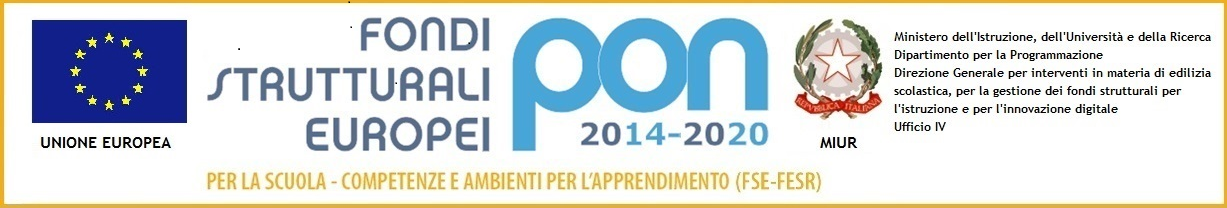 Liceo Artistico Statale “P. Petrocchi”P.zza S. Pietro, 4 - 51100 PistoiaTel.:	 0573 364708 - 975029 Fax: 0573 307141Codice fiscale :  80010010470 Codice Univoco UFVJV9Info@liceoartisticopistoia.gov.itPtsd010005@pec.istruzione.itComunicato n. 284Ai docentiBaldecchi RossellaChiarello PatrickGhetti FabioBiagianti AlessandraPanelli MarioBaldacci MariaMazzocco Maria GiovanaOggetto: schede di sicurezza prodotti utilizzati nelle lavorazioni di laboratorioL’Rspp della scuola ha richiesto, ai fini dell’aggiornamento del documento di valutazione dei rischi, l’elenco dei materiali utilizzati nelle lavorazioni di laboratorio.Si pregano pertanto i docenti, di fornire i nominativi esatti dei prodotti utilizzati così da permettere alla segreteria di scaricare o richiedere le relative schede di sicurezza ai produttori.Si prega di volere rispondere per scritto alla presente entro venerdi 19/05.Pistoia, 11/05/2017								Dsga